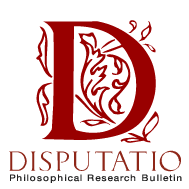 SOLICITUD PARA EDITOR ASOCIADOpara la ESPECIALIDAD DE…Parte A. DATOS PERSONALESA.1. Situación profesional actual A.2. Formación académicaA.3. Idiomas (Indique el nivel según el Marco Común Europeo de Referencia para las Lenguas)A.4. PublicacionesRelacione hasta cinco publicaciones relevantes (artículos, capítulos de libro, libros completos, etc. — Indique si la publicación está indexada en WoS o Scopus) en los últimos cinco años, en formato Chicago autor-fecha, de las que sea autor/a o coautora/, relacionadas con el área temática editorial para la que propone su candidatura al puesto de editor/a asociado/a:…A.4. Otros méritosOtros méritos relevantes que justifiquen su propuesta de nominación como Editor Asociado de Disputatio (experiencia como revisor/a, experiencia en gestión editorial, etc.): Evaluador de artículos para…Miembro del comité de redacción/editorial de….Editor del libro…Proyectos de investigación y Estancia de investigación en…DECLARACIÓN DE CONFORMIDAD: Declaro que he leído y acepto las condiciones de la convocatoria. Lugar, Fecha y firma.NombrePor favor, remita esta solicitud cumplimentada por correo electrónico (disputatio@usal.es) dentro del plazo fijado en la convocatoria.Nombre y apellidosCorreo electrónicoTeléfonoTeléfonoNúm. identificación del/de la investigador/aWoS Researcher IDWoS Researcher IDNúm. identificación del/de la investigador/aSCOPUS Author IDSCOPUS Author IDNúm. identificación del/de la investigador/aOpen Researcher and Contributor ID Open Researcher and Contributor ID Organismo/UniversidadDpto./CentroDirecciónCategoría profesionalFecha inicioÁrea de conocimiento o especialidad filosóficaLicenciatura/Máster/DoctoradoÁreaUniversidad, PaísAñoIdiomaNivel LecturaNivel EscrituraNivel Comunicación OralIdioma Materno(Si/No)